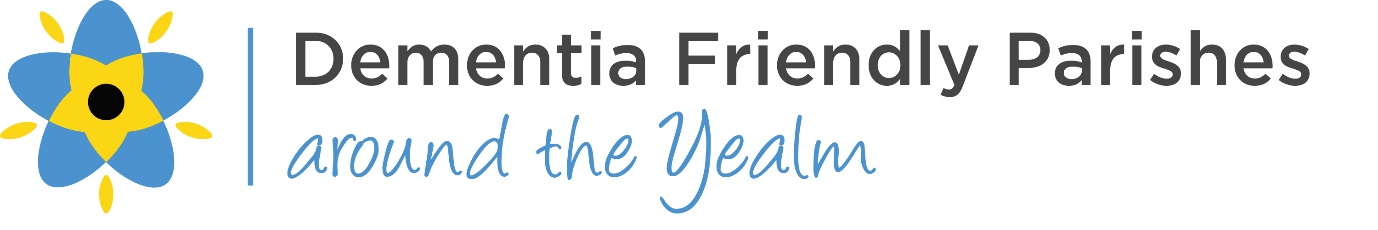 Charity Number 1180354An invitation to ourAnnual General Meeting on Friday 4th December 2020from 2.00pm to 3.30pm this year by Zoom Guest speaker - Ian Sherriff, B.E.M, Academic Partnership Lead for Dementia at Plymouth University. If you would like to join us please email maxine@dementiayealm.org and the Zoom link will be forwarded to you. 